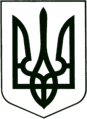 УКРАЇНАМОГИЛІВ-ПОДІЛЬСЬКА МІСЬКА РАДА
ВІННИЦЬКОЇ ОБЛАСТІР О З П О Р Я Д Ж Е Н Н ЯМІСЬКОГО ГОЛОВИ                                              Про надання матеріальної допомоги             Керуючись  ст. 42 Закону України «Про  місцеве  самоврядування  в Україні»,  рішенням 14 сесії міської ради 8 скликання від 23.12.2021р. № 419 «Про затвердження міської Програми «Соціальний захист та соціальне забезпечення громадян на 2022-2024  роки», рішенням 4 сесії міської ради 8 скликання від 18.02.2021р. № 86 «Про затвердження Положення про порядок надання матеріальної грошової допомоги жителям Могилів-Подільської міської територіальної громади  Могилів-Подільського району Вінницької області», розпорядженням міського голови від 18.02.2021р. № 39 «Про затвердження Положення про Комісію  та її особового складу з розгляду питань надання  матеріальної  допомоги жителям Могилів-Подільської міської територіальної громади Могилів-Подільського району Вінницької області», відповідно Протоколу №2 від 02.02.2024 засідання Комісії з розгляду питань надання  матеріальної  допомоги жителям Могилів-Подільської міської територіальної громади Могилів-Подільського району Вінницької області:     1. Надати матеріальну допомогу жителям Могилів-Подільської міської територіальної громади  Могилів-Подільського району Вінницької області, згідно додатку.      2.  Начальнику фінансово-економічного управління міської ради (Власюк М. В.)  профінансувати витрати, пов’язані з   наданням матеріальної допомоги по КПКВ 0213242  КЕКВ 2730 в сумі 94 000,00 грн  (дев’яносто чотири тисячі  грн 00 коп).     3. Начальнику відділу бухгалтерського обліку та звітності,  головному  бухгалтеру апарату міської ради та виконкому (Куйбіді М.В. ) провести відповідні виплати.     4. Контроль за виконання даного розпорядження залишаю за собою.            Міський голова                                                   Геннадій ГЛУХМАНЮК                                                                                                                                            Додаток					                                    до розпорядження міського голови						                                    від   12.02.2024    № 29-рСписок на надання матеріальної допомоги жителям  Могилів-Подільської міської територіальної громади  Могилів-Подільського району Вінницької області                                                                                                                           Разом: 94 000 грн 00 коп                                                                                       (дев’яносто чотири тисячі грн 00 коп)Перший заступник міського голови                                       Петро БЕЗМЕЩУКВід  12.02.2024 м. Могилів-Подільський №  29-р№Прізвище, ім'я, по-батьковіСерія та номер паспортаІдентифікаційний номерАдресаПричина надання матеріальної допомогиСума, грн1Гиньга В. В.На лікування5000,002Шестак Г. Т.На лікування ОНКО5000,003Алєксєєв І. А.На лікування4000,004Пеншина Н. Я.На лікування3000,005Воробйова Н. Т.Скрутне матеріальне становище3000,006Малай Раїса АнатоліївнаНа лікування сина4000,007Паламарчук М. М.На поховання чоловіка захисника України5000,008Решульська О. П.Скрутне матеріальне становище2000,009Субботін О. А.Скрутне матеріальне становище5000,0010Швець С. М.Скрутне матеріальне становище2000,0011Карплюк О. П.На поховання доньки4000,0012Мельник Г. Ф.На лікування2000,0013Буга І. М.На лікування ОНКО5000,0014Петрук Г. В.На лікування2500,0015Лятовський О. Д.На лікування2500,0016Прохніцька О. Д.На лікування5000,0017Пантелєєва Г. Л.Скрутне матеріальне становище2500,0018Бачинський В. П.На лікування2000,0019Бачинська В. М.На лікування2000,0020Людвик М. К.Скрутне матеріальне становище5000,0021Фрасинюк Т. Г.На лікування ОНКО5000,0022Мельник І. М.На лікування3000,0023Чуприна В. В.На лікування4000,0024Вяткін М. П.На лікування3000,0025Антонюк Г. С.На лікування2000,0026Нестерович В. Б.Скрутне матеріальне становище2000,0027Шуміхіна Т. В.На лікування2000,0028Кліщук О. В.На лікування2500,00